VERSIÓN PÚBLICA“Este documento es una versión pública, en el cual únicamente se ha omitido la información que la Ley de Acceso a la Información Pública (LAIP), define como confidencial entre ellos los datos personales de las personas naturales firmantes”. (Artículos 24 y 30 de la LAIP y artículo 6 del lineamiento Nº 1 para la publicación de la información oficiosa).“También se ha incorporado al documento las firmas escaneadas con sus respectivos sellos, de las personas naturales firmantes para la legalidad del documento”Elaborado por: csantelizHOSPITAL NACIONAL ESPECIALIZADO DE MATERNIDAD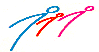 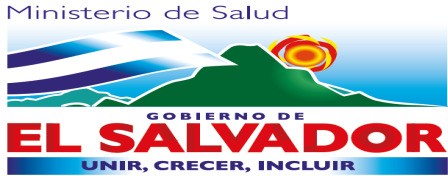 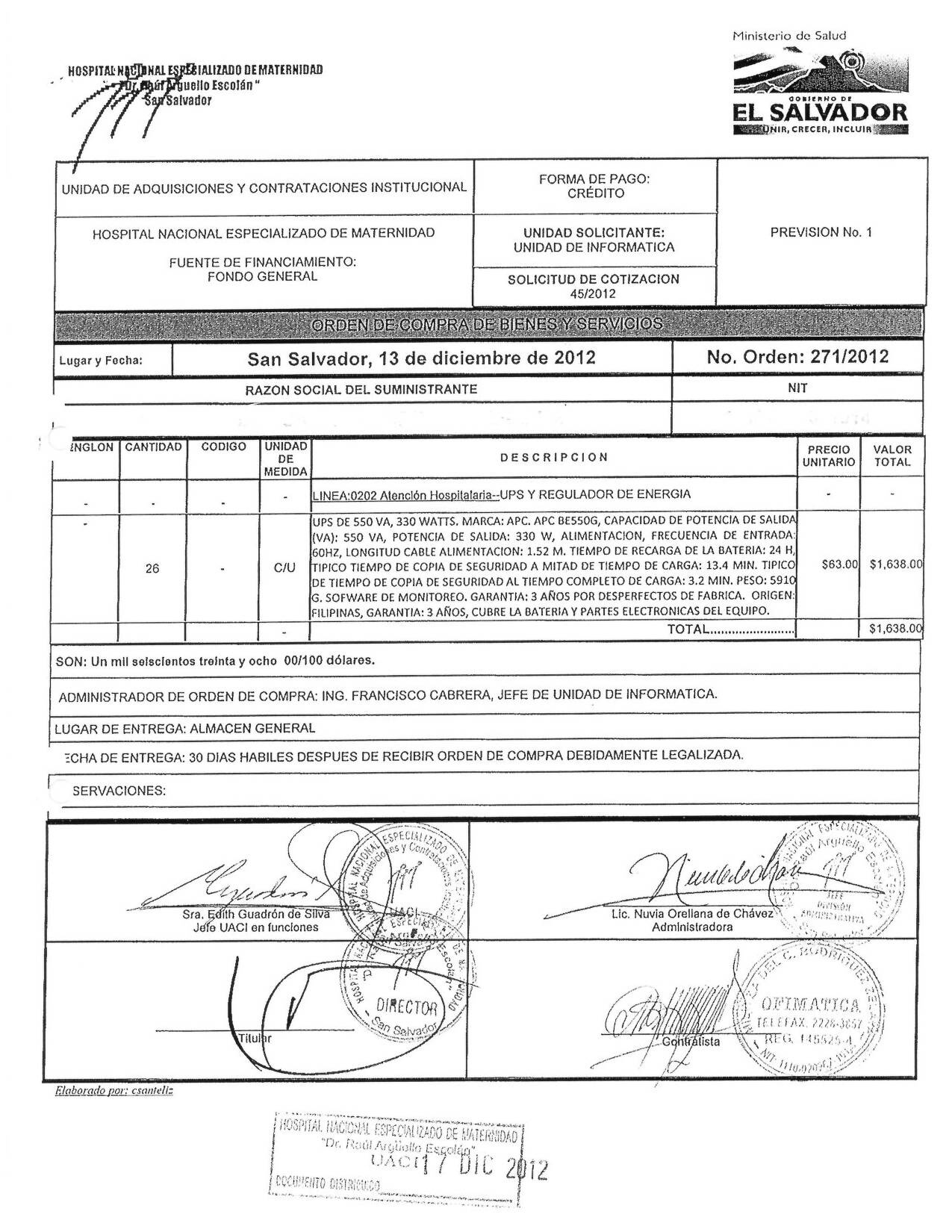 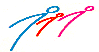 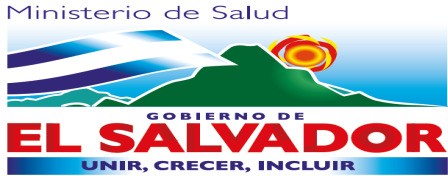 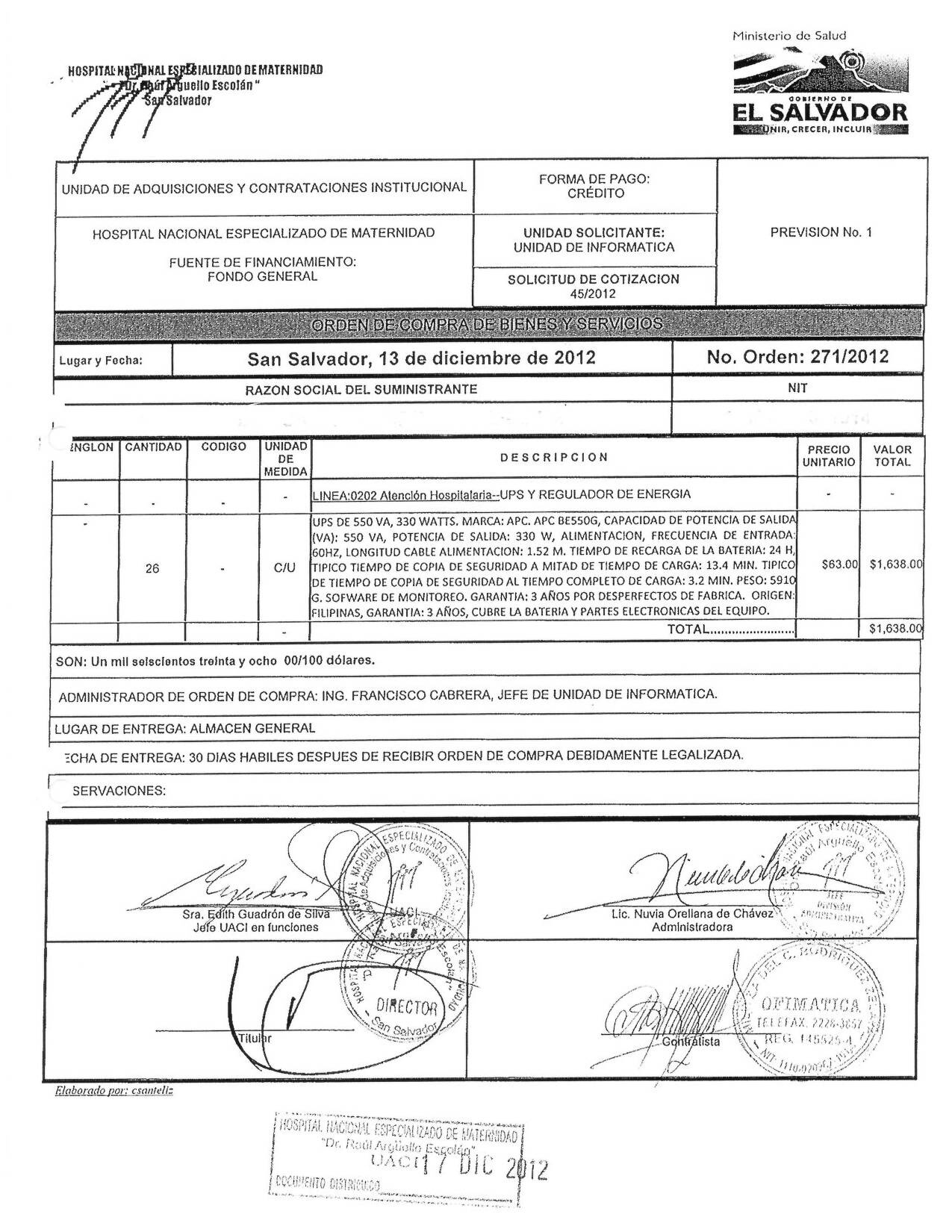 “Dr. Raúl Arguello Escolán “ San SalvadorUNIDAD DE ADQUISICIONES Y CONTRATACIONES INSTITUCIONALUNIDAD DE ADQUISICIONES Y CONTRATACIONES INSTITUCIONALUNIDAD DE ADQUISICIONES Y CONTRATACIONES INSTITUCIONALUNIDAD DE ADQUISICIONES Y CONTRATACIONES INSTITUCIONALUNIDAD DE ADQUISICIONES Y CONTRATACIONES INSTITUCIONALUNIDAD DE ADQUISICIONES Y CONTRATACIONES INSTITUCIONALFORMA DE PAGO: CRÉDITOFORMA DE PAGO: CRÉDITOPREVISION No. 1PREVISION No. 1PREVISION No. 1HOSPITAL NACIONAL ESPECIALIZADO DE MATERNIDADFUENTE DE FINANCIAMIENTO: FONDO GENERALHOSPITAL NACIONAL ESPECIALIZADO DE MATERNIDADFUENTE DE FINANCIAMIENTO: FONDO GENERALHOSPITAL NACIONAL ESPECIALIZADO DE MATERNIDADFUENTE DE FINANCIAMIENTO: FONDO GENERALHOSPITAL NACIONAL ESPECIALIZADO DE MATERNIDADFUENTE DE FINANCIAMIENTO: FONDO GENERALHOSPITAL NACIONAL ESPECIALIZADO DE MATERNIDADFUENTE DE FINANCIAMIENTO: FONDO GENERALHOSPITAL NACIONAL ESPECIALIZADO DE MATERNIDADFUENTE DE FINANCIAMIENTO: FONDO GENERALUNIDAD SOLICITANTE:UNIDAD DE INFORMATICAUNIDAD SOLICITANTE:UNIDAD DE INFORMATICAPREVISION No. 1PREVISION No. 1PREVISION No. 1HOSPITAL NACIONAL ESPECIALIZADO DE MATERNIDADFUENTE DE FINANCIAMIENTO: FONDO GENERALHOSPITAL NACIONAL ESPECIALIZADO DE MATERNIDADFUENTE DE FINANCIAMIENTO: FONDO GENERALHOSPITAL NACIONAL ESPECIALIZADO DE MATERNIDADFUENTE DE FINANCIAMIENTO: FONDO GENERALHOSPITAL NACIONAL ESPECIALIZADO DE MATERNIDADFUENTE DE FINANCIAMIENTO: FONDO GENERALHOSPITAL NACIONAL ESPECIALIZADO DE MATERNIDADFUENTE DE FINANCIAMIENTO: FONDO GENERALHOSPITAL NACIONAL ESPECIALIZADO DE MATERNIDADFUENTE DE FINANCIAMIENTO: FONDO GENERALSOLICITUD DE COTIZACION45/2012SOLICITUD DE COTIZACION45/2012PREVISION No. 1PREVISION No. 1PREVISION No. 1ORDEN DE COMPRA DE BIENES Y SERVICIOSORDEN DE COMPRA DE BIENES Y SERVICIOSORDEN DE COMPRA DE BIENES Y SERVICIOSORDEN DE COMPRA DE BIENES Y SERVICIOSORDEN DE COMPRA DE BIENES Y SERVICIOSORDEN DE COMPRA DE BIENES Y SERVICIOSORDEN DE COMPRA DE BIENES Y SERVICIOSORDEN DE COMPRA DE BIENES Y SERVICIOSORDEN DE COMPRA DE BIENES Y SERVICIOSORDEN DE COMPRA DE BIENES Y SERVICIOSORDEN DE COMPRA DE BIENES Y SERVICIOSLugar y Fecha:Lugar y Fecha:San Salvador, 13 de diciembre de 2012San Salvador, 13 de diciembre de 2012San Salvador, 13 de diciembre de 2012San Salvador, 13 de diciembre de 2012San Salvador, 13 de diciembre de 2012No. Orden: 271/2012No. Orden: 271/2012No. Orden: 271/2012No. Orden: 271/2012RAZON SOCIAL DEL SUMINISTRANTERAZON SOCIAL DEL SUMINISTRANTERAZON SOCIAL DEL SUMINISTRANTERAZON SOCIAL DEL SUMINISTRANTERAZON SOCIAL DEL SUMINISTRANTERAZON SOCIAL DEL SUMINISTRANTERAZON SOCIAL DEL SUMINISTRANTENITNITNITNITMILITZA DEL CARMEN RODRIGUEZ ZELAYAMILITZA DEL CARMEN RODRIGUEZ ZELAYAMILITZA DEL CARMEN RODRIGUEZ ZELAYAMILITZA DEL CARMEN RODRIGUEZ ZELAYAMILITZA DEL CARMEN RODRIGUEZ ZELAYAMILITZA DEL CARMEN RODRIGUEZ ZELAYAMILITZA DEL CARMEN RODRIGUEZ ZELAYARENGLONCANTIDADCANTIDADCODIGOUNIDADDE MEDIDAD E S C R I P C I O ND E S C R I P C I O ND E S C R I P C I O ND E S C R I P C I O NPRECIO UNITARIOVALOR TOTAL-----LINEA:0202 Atención Hospitalaria--UPS Y REGULADOR DE ENERGIALINEA:0202 Atención Hospitalaria--UPS Y REGULADOR DE ENERGIALINEA:0202 Atención Hospitalaria--UPS Y REGULADOR DE ENERGIALINEA:0202 Atención Hospitalaria--UPS Y REGULADOR DE ENERGIA--------2626-C/UUPS DE 550 VA, 330 WATTS. MARCA: APC. APC BE550G, CAPACIDAD DE POTENCIA DE SALIDA (VA): 550 VA, POTENCIA DE SALIDA: 330 W, ALIMENTACION, FRECUENCIA DE ENTRADA: 60HZ, LONGITUD CABLE ALIMENTACION: 1.52 M. TIEMPO DE RECARGA DE LA BATERIA: 24 H, TIPICO TIEMPO DE COPIA DE SEGURIDAD A MITAD DE TIEMPO DE CARGA: 13.4 MIN. TIPICO DE TIEMPO DE COPIA DE SEGURIDAD AL TIEMPO COMPLETO DE CARGA: 3.2 MIN. PESO: 5910G. SOFWARE DE MONITOREO. GARANTIA: 3 AÑOS POR DESPERFECTOS DE FABRICA.  ORIGEN:FILIPINAS, GARANTIA: 3 AÑOS, CUBRE LA BATERIA Y PARTES ELECTRONICAS DEL EQUIPO.UPS DE 550 VA, 330 WATTS. MARCA: APC. APC BE550G, CAPACIDAD DE POTENCIA DE SALIDA (VA): 550 VA, POTENCIA DE SALIDA: 330 W, ALIMENTACION, FRECUENCIA DE ENTRADA: 60HZ, LONGITUD CABLE ALIMENTACION: 1.52 M. TIEMPO DE RECARGA DE LA BATERIA: 24 H, TIPICO TIEMPO DE COPIA DE SEGURIDAD A MITAD DE TIEMPO DE CARGA: 13.4 MIN. TIPICO DE TIEMPO DE COPIA DE SEGURIDAD AL TIEMPO COMPLETO DE CARGA: 3.2 MIN. PESO: 5910G. SOFWARE DE MONITOREO. GARANTIA: 3 AÑOS POR DESPERFECTOS DE FABRICA.  ORIGEN:FILIPINAS, GARANTIA: 3 AÑOS, CUBRE LA BATERIA Y PARTES ELECTRONICAS DEL EQUIPO.UPS DE 550 VA, 330 WATTS. MARCA: APC. APC BE550G, CAPACIDAD DE POTENCIA DE SALIDA (VA): 550 VA, POTENCIA DE SALIDA: 330 W, ALIMENTACION, FRECUENCIA DE ENTRADA: 60HZ, LONGITUD CABLE ALIMENTACION: 1.52 M. TIEMPO DE RECARGA DE LA BATERIA: 24 H, TIPICO TIEMPO DE COPIA DE SEGURIDAD A MITAD DE TIEMPO DE CARGA: 13.4 MIN. TIPICO DE TIEMPO DE COPIA DE SEGURIDAD AL TIEMPO COMPLETO DE CARGA: 3.2 MIN. PESO: 5910G. SOFWARE DE MONITOREO. GARANTIA: 3 AÑOS POR DESPERFECTOS DE FABRICA.  ORIGEN:FILIPINAS, GARANTIA: 3 AÑOS, CUBRE LA BATERIA Y PARTES ELECTRONICAS DEL EQUIPO.UPS DE 550 VA, 330 WATTS. MARCA: APC. APC BE550G, CAPACIDAD DE POTENCIA DE SALIDA (VA): 550 VA, POTENCIA DE SALIDA: 330 W, ALIMENTACION, FRECUENCIA DE ENTRADA: 60HZ, LONGITUD CABLE ALIMENTACION: 1.52 M. TIEMPO DE RECARGA DE LA BATERIA: 24 H, TIPICO TIEMPO DE COPIA DE SEGURIDAD A MITAD DE TIEMPO DE CARGA: 13.4 MIN. TIPICO DE TIEMPO DE COPIA DE SEGURIDAD AL TIEMPO COMPLETO DE CARGA: 3.2 MIN. PESO: 5910G. SOFWARE DE MONITOREO. GARANTIA: 3 AÑOS POR DESPERFECTOS DE FABRICA.  ORIGEN:FILIPINAS, GARANTIA: 3 AÑOS, CUBRE LA BATERIA Y PARTES ELECTRONICAS DEL EQUIPO.$63.00$1,638.00-TOTAL........................TOTAL........................TOTAL........................TOTAL........................$1,638.00SON: Un mil seiscientos treinta y ocho 00/100 dólares.SON: Un mil seiscientos treinta y ocho 00/100 dólares.SON: Un mil seiscientos treinta y ocho 00/100 dólares.SON: Un mil seiscientos treinta y ocho 00/100 dólares.SON: Un mil seiscientos treinta y ocho 00/100 dólares.SON: Un mil seiscientos treinta y ocho 00/100 dólares.SON: Un mil seiscientos treinta y ocho 00/100 dólares.SON: Un mil seiscientos treinta y ocho 00/100 dólares.SON: Un mil seiscientos treinta y ocho 00/100 dólares.SON: Un mil seiscientos treinta y ocho 00/100 dólares.SON: Un mil seiscientos treinta y ocho 00/100 dólares.ADMINISTRADOR DE ORDEN DE COMPRA: ING. FRANCISCO CABRERA, JEFE DE UNIDAD DE INFORMATICA.ADMINISTRADOR DE ORDEN DE COMPRA: ING. FRANCISCO CABRERA, JEFE DE UNIDAD DE INFORMATICA.ADMINISTRADOR DE ORDEN DE COMPRA: ING. FRANCISCO CABRERA, JEFE DE UNIDAD DE INFORMATICA.ADMINISTRADOR DE ORDEN DE COMPRA: ING. FRANCISCO CABRERA, JEFE DE UNIDAD DE INFORMATICA.ADMINISTRADOR DE ORDEN DE COMPRA: ING. FRANCISCO CABRERA, JEFE DE UNIDAD DE INFORMATICA.ADMINISTRADOR DE ORDEN DE COMPRA: ING. FRANCISCO CABRERA, JEFE DE UNIDAD DE INFORMATICA.ADMINISTRADOR DE ORDEN DE COMPRA: ING. FRANCISCO CABRERA, JEFE DE UNIDAD DE INFORMATICA.ADMINISTRADOR DE ORDEN DE COMPRA: ING. FRANCISCO CABRERA, JEFE DE UNIDAD DE INFORMATICA.ADMINISTRADOR DE ORDEN DE COMPRA: ING. FRANCISCO CABRERA, JEFE DE UNIDAD DE INFORMATICA.ADMINISTRADOR DE ORDEN DE COMPRA: ING. FRANCISCO CABRERA, JEFE DE UNIDAD DE INFORMATICA.ADMINISTRADOR DE ORDEN DE COMPRA: ING. FRANCISCO CABRERA, JEFE DE UNIDAD DE INFORMATICA.LUGAR DE ENTREGA: ALMACEN GENERALLUGAR DE ENTREGA: ALMACEN GENERALLUGAR DE ENTREGA: ALMACEN GENERALLUGAR DE ENTREGA: ALMACEN GENERALLUGAR DE ENTREGA: ALMACEN GENERALLUGAR DE ENTREGA: ALMACEN GENERALLUGAR DE ENTREGA: ALMACEN GENERALLUGAR DE ENTREGA: ALMACEN GENERALLUGAR DE ENTREGA: ALMACEN GENERALLUGAR DE ENTREGA: ALMACEN GENERALLUGAR DE ENTREGA: ALMACEN GENERALFECHA DE ENTREGA: 30 DIAS HABILES DESPUES DE RECIBIR ORDEN DE COMPRA DEBIDAMENTE LEGALIZADA.FECHA DE ENTREGA: 30 DIAS HABILES DESPUES DE RECIBIR ORDEN DE COMPRA DEBIDAMENTE LEGALIZADA.FECHA DE ENTREGA: 30 DIAS HABILES DESPUES DE RECIBIR ORDEN DE COMPRA DEBIDAMENTE LEGALIZADA.FECHA DE ENTREGA: 30 DIAS HABILES DESPUES DE RECIBIR ORDEN DE COMPRA DEBIDAMENTE LEGALIZADA.FECHA DE ENTREGA: 30 DIAS HABILES DESPUES DE RECIBIR ORDEN DE COMPRA DEBIDAMENTE LEGALIZADA.FECHA DE ENTREGA: 30 DIAS HABILES DESPUES DE RECIBIR ORDEN DE COMPRA DEBIDAMENTE LEGALIZADA.FECHA DE ENTREGA: 30 DIAS HABILES DESPUES DE RECIBIR ORDEN DE COMPRA DEBIDAMENTE LEGALIZADA.FECHA DE ENTREGA: 30 DIAS HABILES DESPUES DE RECIBIR ORDEN DE COMPRA DEBIDAMENTE LEGALIZADA.FECHA DE ENTREGA: 30 DIAS HABILES DESPUES DE RECIBIR ORDEN DE COMPRA DEBIDAMENTE LEGALIZADA.FECHA DE ENTREGA: 30 DIAS HABILES DESPUES DE RECIBIR ORDEN DE COMPRA DEBIDAMENTE LEGALIZADA.FECHA DE ENTREGA: 30 DIAS HABILES DESPUES DE RECIBIR ORDEN DE COMPRA DEBIDAMENTE LEGALIZADA.OBSERVACIONES:OBSERVACIONES:OBSERVACIONES:OBSERVACIONES:OBSERVACIONES:OBSERVACIONES:OBSERVACIONES:OBSERVACIONES:OBSERVACIONES:OBSERVACIONES:OBSERVACIONES:Sra. Edith Guadrón de Silva Jefe UACI en funcionesSra. Edith Guadrón de Silva Jefe UACI en funcionesSra. Edith Guadrón de Silva Jefe UACI en funcionesSra. Edith Guadrón de Silva Jefe UACI en funcionesSra. Edith Guadrón de Silva Jefe UACI en funcionesSra. Edith Guadrón de Silva Jefe UACI en funcionesLic. Nuvia Orellana de Chávez AdministradoraLic. Nuvia Orellana de Chávez AdministradoraLic. Nuvia Orellana de Chávez AdministradoraLic. Nuvia Orellana de Chávez AdministradoraLic. Nuvia Orellana de Chávez AdministradoraTitularTitularTitularTitularTitularTitularContratistaContratistaContratistaContratistaContratista